妇联2020年决算公开黄石港区妇联2020年决算公开目  录第一部分:部门基本情况一、部门主要职责二、部门决算单位构成第二部分: 部门2020年部门决算表一、收入支出决算总表（表1）二、收入决算表（表2）三、支出决算表（表3）四、财政拨款收入支出决算总表（表4）五、一般公共预算财政拨款支出决算表（表5）六、一般公共预算财政拨款基本支出决算表（表6）七、一般公共预算财政拨款“三公”经费支出决算表（表7）八、政府性基金预算财政拨款收入支出决算表（表8）第三部分：部门2020年部门决算情况说明一、预算执行情况分析二、关于“三公”经费支出说明三、关于机关运行经费支出说明四、关于政府采购支出说明五、关于国有资产占用情况说明六、重点绩效评价结果等预算绩效情况说明七、决算收支增减变化情况第四部分：名词解释 2020年部门决算第一部分 部门基本情况（一）主要职责    黄石市黄石港区妇女联合会位于黄石市磁湖路180号，是黄石港区各族各界妇女为争取进一步解放而联合起来的社会群众团体。主要工作任务是根据党的中心任务，指导全区各级妇联依据《中华全国妇女联合会章程》和妇女代表大会的决议，开展妇女儿童工作；联系团体会员，并给予业务指导；调查研究全区不同地区妇女和儿童的情况、问题，及时向区委和区政府反映，提出建议；团结、动员妇女投身改革开放和社会主义观代化建设，促进区域经济发展和社会全面进步；教育、引导广大妇女，增强自尊、自信、自立、自强精神，全面提高素质，促进妇女人才成长；代表妇女参与国家和社会事务的民主管理、民主监督，参与有关妇女儿童法律、法规、规章的制定和实施工作，维护妇女儿童合法权益；为妇女儿童服务；加强与社会各界的联系，协调和推动社会各界为妇女儿童办实事、办好事；开展全区妇女的统战工作，加强同港澳台地区及华侨妇女的联谊；组织开展我区与各界妇女的友好交往活动。 机构设置：下设办公室。（三）人员情况本部门年末实有人数1人，与去年末相比无变化。部门2020年部门决算表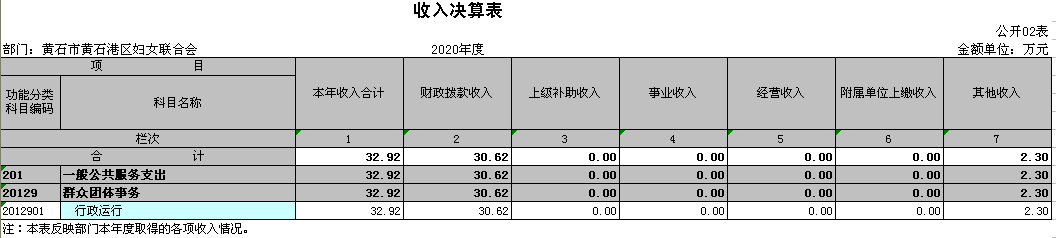 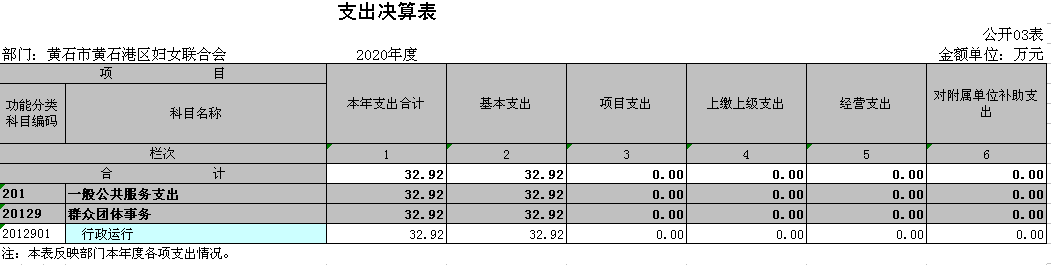 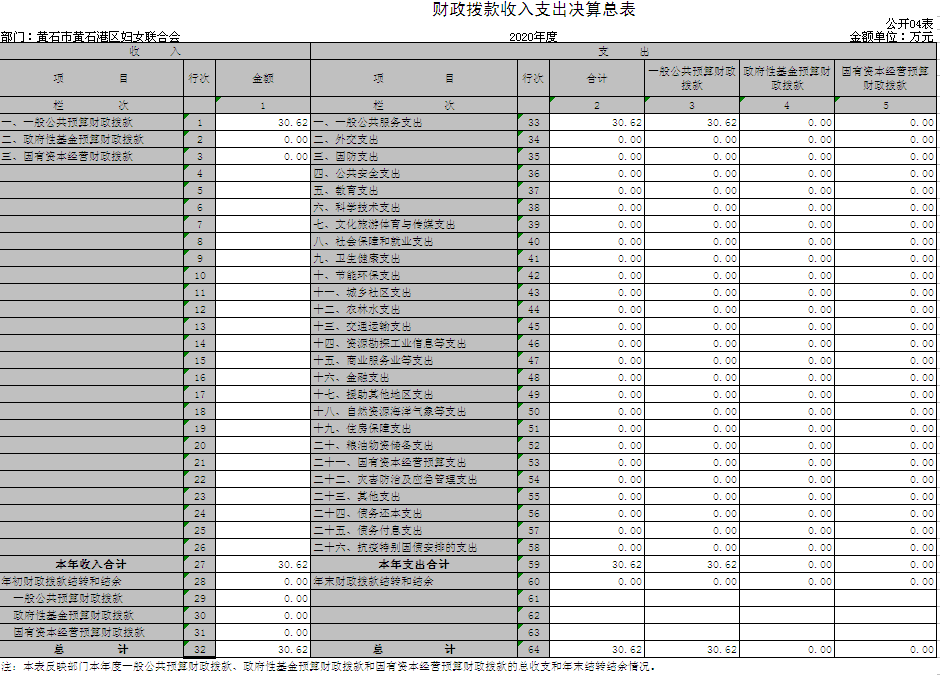 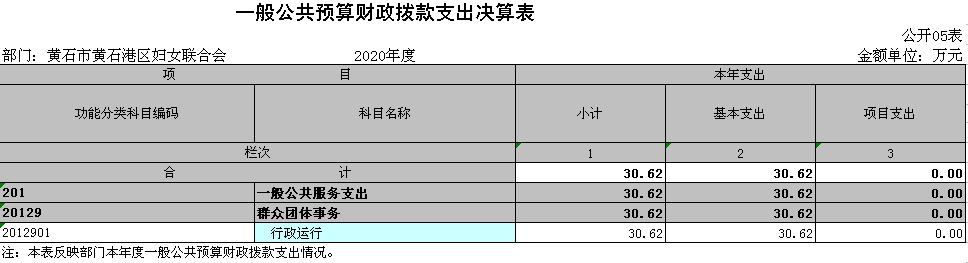 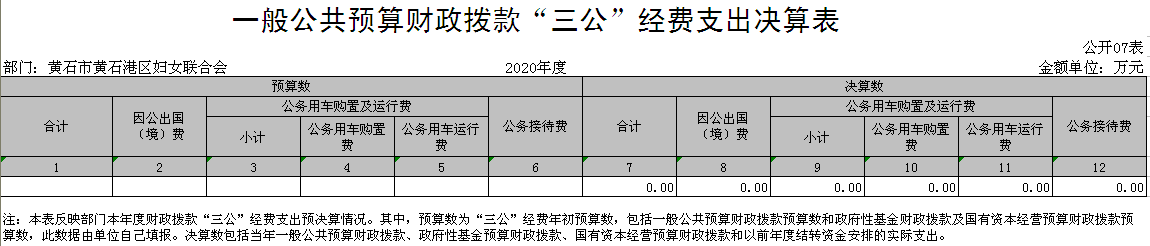 第三部分 2020年部门决算情况说明（一）预算执行情况分析1、收入分析：本年总收入32.92万元。比去年的27.63万元增加5.29万元，增幅19.17%，其主要原因为本年有开展街道妇联活动经费。其中财政拨款收入30.62万元，占比93.01%，其他收入2.3万元，占比6.99%。2、支出分析：本年总支出为32.92万元。比去年的27.63万元增加5.29万元，增幅19.17%，其主要原因为本年有开展街道妇联活动支出。其中一般公共预算财政拨款支出30.62万元，具体构成如下：（1）工资福利支出17.44万元。占比56.96%（2）商品和服务支出12.34万元。占比40.30%（3）资本性支出0.84万元。占比2.74%（二）关于“三公”经费支出说明本单位本年度三公经费无支出。。（三）关于机关运行经费支出说明本单位机关运行经费本年支出13.18万元，去年支出为9.53万元，对比增加3.65万元，增幅38.28%主要原因为本年有开展街道妇联活动支出所致。（四）关于政府采购支出说明本部门本年度政府采购支出0.95万元，全部为货物采购。（五）关于国有资产占用情况说明截至2020年12月31日，本部门无公务用车。（六）重点效绩评价结果等预算绩效情况说明2020年，我部门本年度没有重点项目，因此未展开绩效评价。（七）决算收支增减变化情况1、收入增减变化情况2019年全年总收入27.63万元,2020年全年总收入32.92万元，同比上年增加5.29万元，原因是业务量增加。2、支出增减变化情况2019年全年总支出27.63万元,2020年全年总支出32.92万元，同比上年增加5.29万元，原因是业务量增加。第四部分 名词解释一、财政补助收入：指县级财政当年拨付的资金。二、其他收入：指除“财政拨款收入”、“上级补助收入”、“事业收入”、“经营收入”等以外的收入。主要是存款利息收入等。三、年初结转和结余：指以前年度尚未完成、结转到本年按有关规定继续使用的资金。四、一般公共服务（类）行政运行（项）：指县行政单位及参照公务员管理事业单位用于保障机构正常运行、开展日常工作的基本支出。五、一般公共服务（类）一般行政管理事务（项）：指县行政单位及参照公务员管理事业单位用于开展立法调研、财政信息宣传、非税收入征管等未单独设置项级科目的专门性财政管理工作的项目支出。六、一般公共服务（类）机关服务（项）：指县黄石港区妇联服务中心为机关提供办公楼日常维修、维护等后勤保障服务的支出。七、一般公共服务（类）其他一般公共服务支出（款）其他一般公共服务支出（项）：指黄石港区妇联用于其他一般公共服务方面的支出。八、教育（类）普通教育（款）高等教育（项）：指黄石港区妇联支持地方高校的重点发展和特色办学，组织专家对省属院校申报的建设规划和项目预算进行评审等相关工作的支出。九、社会保障和就业(类)行政事业单位离退休（款）归口管理的行政单位离退休（项）：指黄石港区妇联用于离退休人员的支出、退休人员支出，以及提供管理服务工作的离退休干部处的支出。十、社会保障和就业(类)行政事业单位离退休（款）其他行政事业单位离退休支出（项）：指黄石港区妇联用于离退休方面的其他支出。十一、医疗卫生与计划生育（类）医疗保障（款）行政单位医疗（项）：指黄石港区妇联用于机关干部职工及离退休人员医疗方面的支出。十二、住房保障（类）住房改革支出（款）购房补贴（项）：指按照相关住房分配货币化改革的政策规定和标准，对无房和住房未达标职工发放的住房分配货币化补贴资金。十三、年末结转和结余：指本年度或以前年度预算安排、因客观条件发生变化无法按原计划实施，需要延迟到以后年度按有关规定继续使用的资金。十四、基本支出：指为保障机构正常运转、完成日常工作任务而发生的人员支出（包括基本工资、津贴补贴等）和公用支出（包括办公费、水电费、邮电费、交通费、差旅费等）。十五、项目支出：指在基本支出之外为完成特定行政任务和事业发展目标所发生的支出。十六、“三公”经费：是指用财政拨款安排的因公出国（境）费、公务用车购置及运行维护费、公务接待费。收入支出决算总表公开01表部门：黄石市黄石港区妇女联合会2020年度金额单位：万元收入收入收入支出支出支出项目行次金额项目行次金额栏次1栏次2一、一般公共预算财政拨款收入130.62一、一般公共服务支出3232.92二、政府性基金预算财政拨款收入20.00二、外交支出330.00三、国有资本经营预算财政拨款收入30.00三、国防支出340.00四、上级补助收入40.00四、公共安全支出350.00五、事业收入50.00五、教育支出360.00六、经营收入60.00六、科学技术支出370.00七、附属单位上缴收入70.00七、文化旅游体育与传媒支出380.00八、其他收入82.30八、社会保障和就业支出390.009九、卫生健康支出400.0010十、节能环保支出410.0011十一、城乡社区支出420.0012十二、农林水支出430.0013十三、交通运输支出440.0014十四、资源勘探工业信息等支出450.0015十五、商业服务业等支出460.0016十六、金融支出470.0017十七、援助其他地区支出480.0018十八、自然资源海洋气象等支出490.0019十九、住房保障支出500.0020二十、粮油物资储备支出510.0021二十一、国有资本经营预算支出520.0022二十二、灾害防治及应急管理支出530.0023二十三、其他支出540.0024二十四、债务还本支出550.0025二十五、债务付息支出560.0026二十六、抗疫特别国债安排的支出570.00本年收入合计2732.92本年支出合计5832.92使用非财政拨款结余280.00结余分配590.00年初结转和结余290.00年末结转和结余600.003061总计3132.92总计6232.92注：本表反映部门本年度的总收支和年末结转结余情况。注：本表反映部门本年度的总收支和年末结转结余情况。注：本表反映部门本年度的总收支和年末结转结余情况。注：本表反映部门本年度的总收支和年末结转结余情况。注：本表反映部门本年度的总收支和年末结转结余情况。注：本表反映部门本年度的总收支和年末结转结余情况。一般公共预算财政拨款基本支出决算表一般公共预算财政拨款基本支出决算表一般公共预算财政拨款基本支出决算表一般公共预算财政拨款基本支出决算表一般公共预算财政拨款基本支出决算表一般公共预算财政拨款基本支出决算表一般公共预算财政拨款基本支出决算表一般公共预算财政拨款基本支出决算表一般公共预算财政拨款基本支出决算表公开06表部门：黄石市黄石港区妇女联合会金额单位：万元人员经费人员经费人员经费公用经费公用经费公用经费公用经费公用经费公用经费科目编码科目名称决算数科目编码科目名称决算数科目编码科目名称决算数科目编码科目名称决算数科目编码科目名称决算数科目编码科目名称决算数301工资福利支出17.44302商品和服务支出12.34307债务利息及费用支出0.0030101  基本工资4.1130201  办公费2.7630701  国内债务付息0.0030102  津贴补贴3.2830202  印刷费0.2930702  国外债务付息0.0030103  奖金5.3330203  咨询费0.00310资本性支出0.8430106  伙食补助费0.0030204  手续费0.0031001  房屋建筑物购建0.0030107  绩效工资0.0030205  水费0.0031002  办公设备购置0.8430108  机关事业单位基本养老保险缴费1.3230206  电费0.0031003  专用设备购置0.0030109  职业年金缴费0.0030207  邮电费0.0631005  基础设施建设0.0030110  职工基本医疗保险缴费1.8030208  取暖费0.0031006  大型修缮0.0030111  公务员医疗补助缴费0.0030209  物业管理费0.0031007  信息网络及软件购置更新0.0030112  其他社会保障缴费0.0030211  差旅费0.1531008  物资储备0.0030113  住房公积金1.6030212  因公出国（境）费用0.0031009  土地补偿0.0030114  医疗费0.0030213  维修（护）费0.2231010  安置补助0.0030199  其他工资福利支出0.0030214  租赁费0.0031011  地上附着物和青苗补偿0.00303对个人和家庭的补助0.0030215  会议费0.0031012  拆迁补偿0.0030301  离休费0.0030216  培训费0.0031013  公务用车购置0.0030302  退休费0.0030217  公务接待费0.0031019  其他交通工具购置0.0030303  退职（役）费0.0030218  专用材料费0.0031021  文物和陈列品购置0.0030304  抚恤金0.0030224  被装购置费0.0031022  无形资产购置0.0030305  生活补助0.0030225  专用燃料费0.0031099  其他资本性支出0.0030306  救济费0.0030226  劳务费4.08399其他支出0.0030307  医疗费补助0.0030227  委托业务费2.1339906  赠与0.0030308  助学金0.0030228  工会经费0.3339907  国家赔偿费用支出0.0030309  奖励金0.0030229  福利费0.0039908  对民间非营利组织和群众性自治组织补贴0.0030310  个人农业生产补贴0.0030231  公务用车运行维护费0.0039999  其他支出0.0030311  代缴社会保险费0.0030239  其他交通费用0.7830399  其他对个人和家庭的补助0.0030240  税金及附加费用0.1430299  其他商品和服务支出1.39人员经费合计人员经费合计17.44公用经费合计公用经费合计公用经费合计公用经费合计公用经费合计13.18注：本表反映部门本年度一般公共预算财政拨款基本支出明细情况。注：本表反映部门本年度一般公共预算财政拨款基本支出明细情况。注：本表反映部门本年度一般公共预算财政拨款基本支出明细情况。注：本表反映部门本年度一般公共预算财政拨款基本支出明细情况。注：本表反映部门本年度一般公共预算财政拨款基本支出明细情况。注：本表反映部门本年度一般公共预算财政拨款基本支出明细情况。注：本表反映部门本年度一般公共预算财政拨款基本支出明细情况。注：本表反映部门本年度一般公共预算财政拨款基本支出明细情况。注：本表反映部门本年度一般公共预算财政拨款基本支出明细情况。政府性基金预算财政拨款收入支出决算表政府性基金预算财政拨款收入支出决算表政府性基金预算财政拨款收入支出决算表政府性基金预算财政拨款收入支出决算表政府性基金预算财政拨款收入支出决算表政府性基金预算财政拨款收入支出决算表政府性基金预算财政拨款收入支出决算表政府性基金预算财政拨款收入支出决算表公开08表公开08表公开08表公开08表公开08表公开08表公开08表公开08表部门：黄石市黄石港区妇女联合会部门：黄石市黄石港区妇女联合会金额单位：万元项目项目年初结转和结余本年收入本年支出本年支出本年支出年末结转和结余功能分类科目编码科目名称年初结转和结余本年收入小计基本支出项目支出年末结转和结余功能分类科目编码科目名称年初结转和结余本年收入小计基本支出项目支出年末结转和结余功能分类科目编码科目名称年初结转和结余本年收入小计基本支出项目支出年末结转和结余栏次栏次123456合计合计注：本表反映部门本年度政府性基金预算财政拨款收入、支出及结转和结余情况。注：本表反映部门本年度政府性基金预算财政拨款收入、支出及结转和结余情况。注：本表反映部门本年度政府性基金预算财政拨款收入、支出及结转和结余情况。注：本表反映部门本年度政府性基金预算财政拨款收入、支出及结转和结余情况。注：本表反映部门本年度政府性基金预算财政拨款收入、支出及结转和结余情况。注：本表反映部门本年度政府性基金预算财政拨款收入、支出及结转和结余情况。注：本表反映部门本年度政府性基金预算财政拨款收入、支出及结转和结余情况。注：本表反映部门本年度政府性基金预算财政拨款收入、支出及结转和结余情况。